Přechod pro chodce ul. Kamenná_301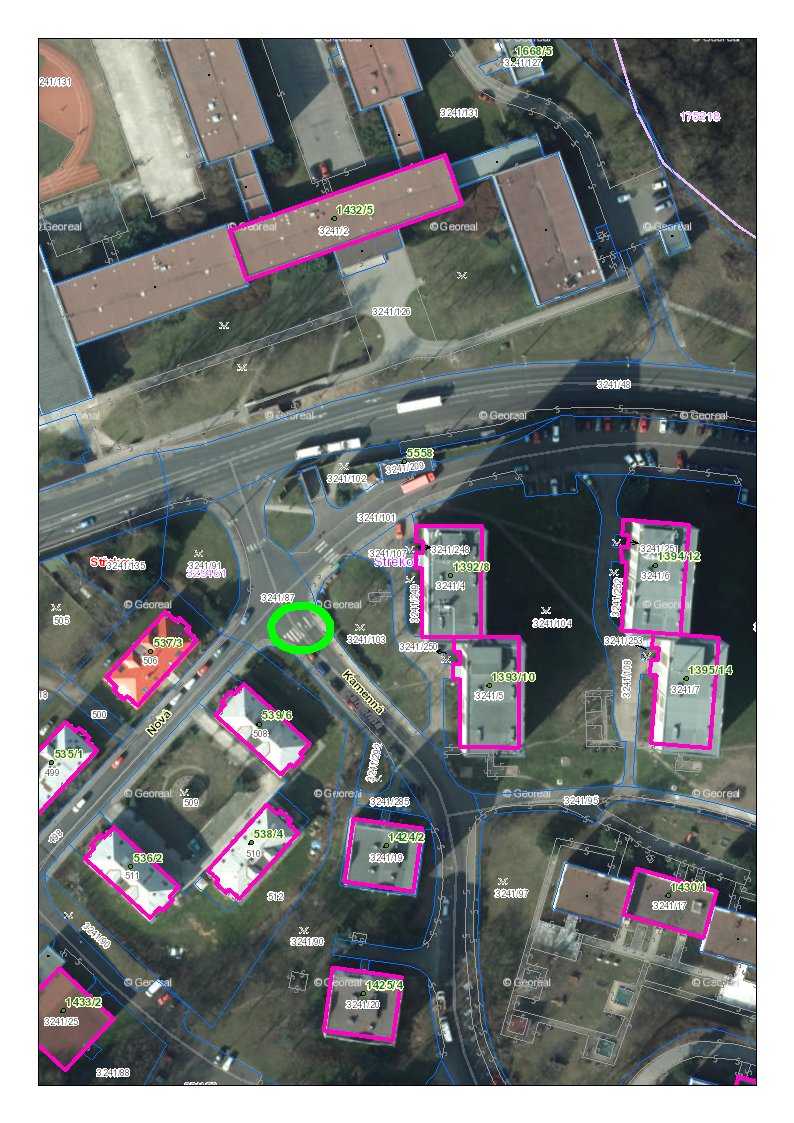 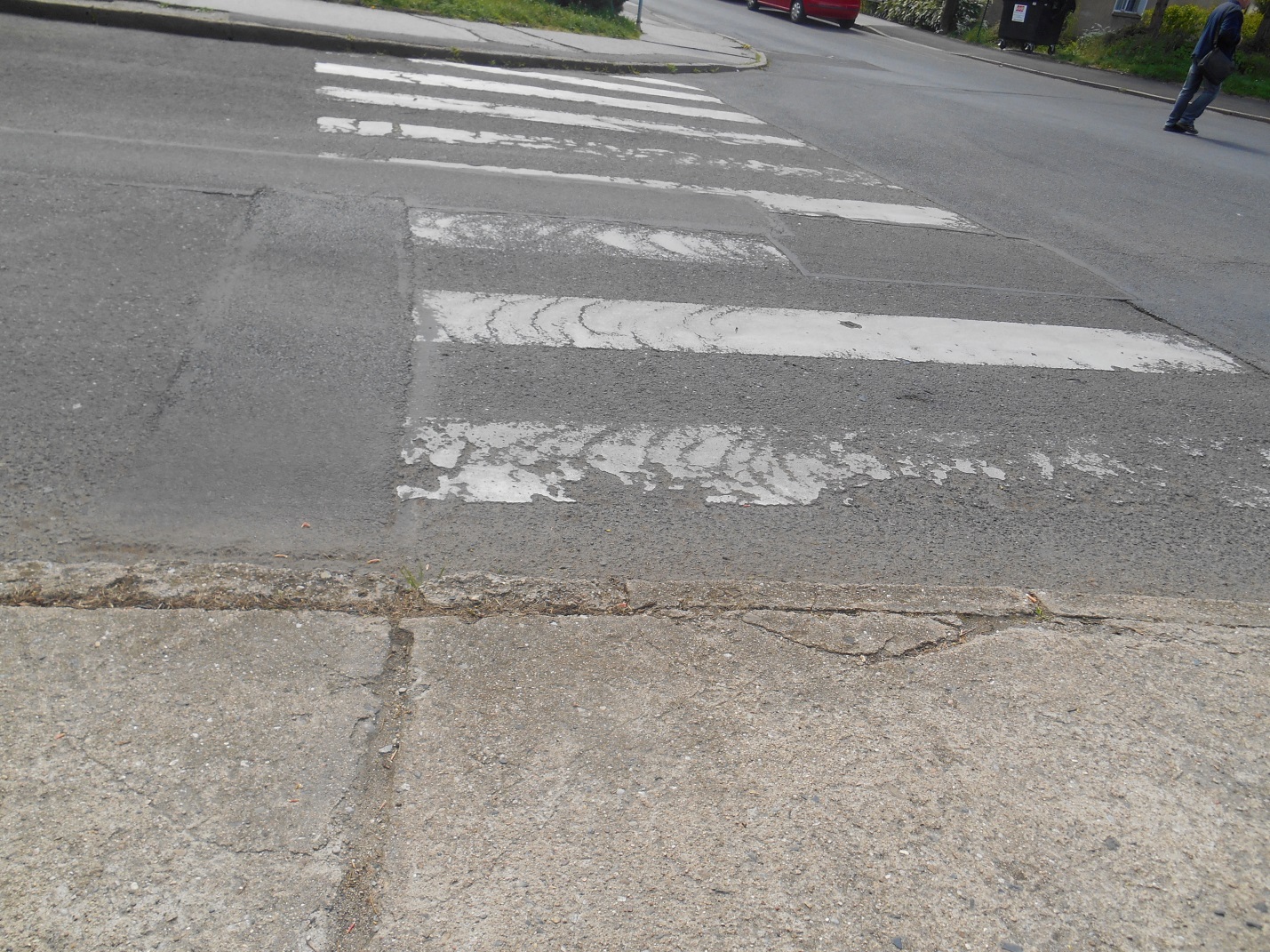 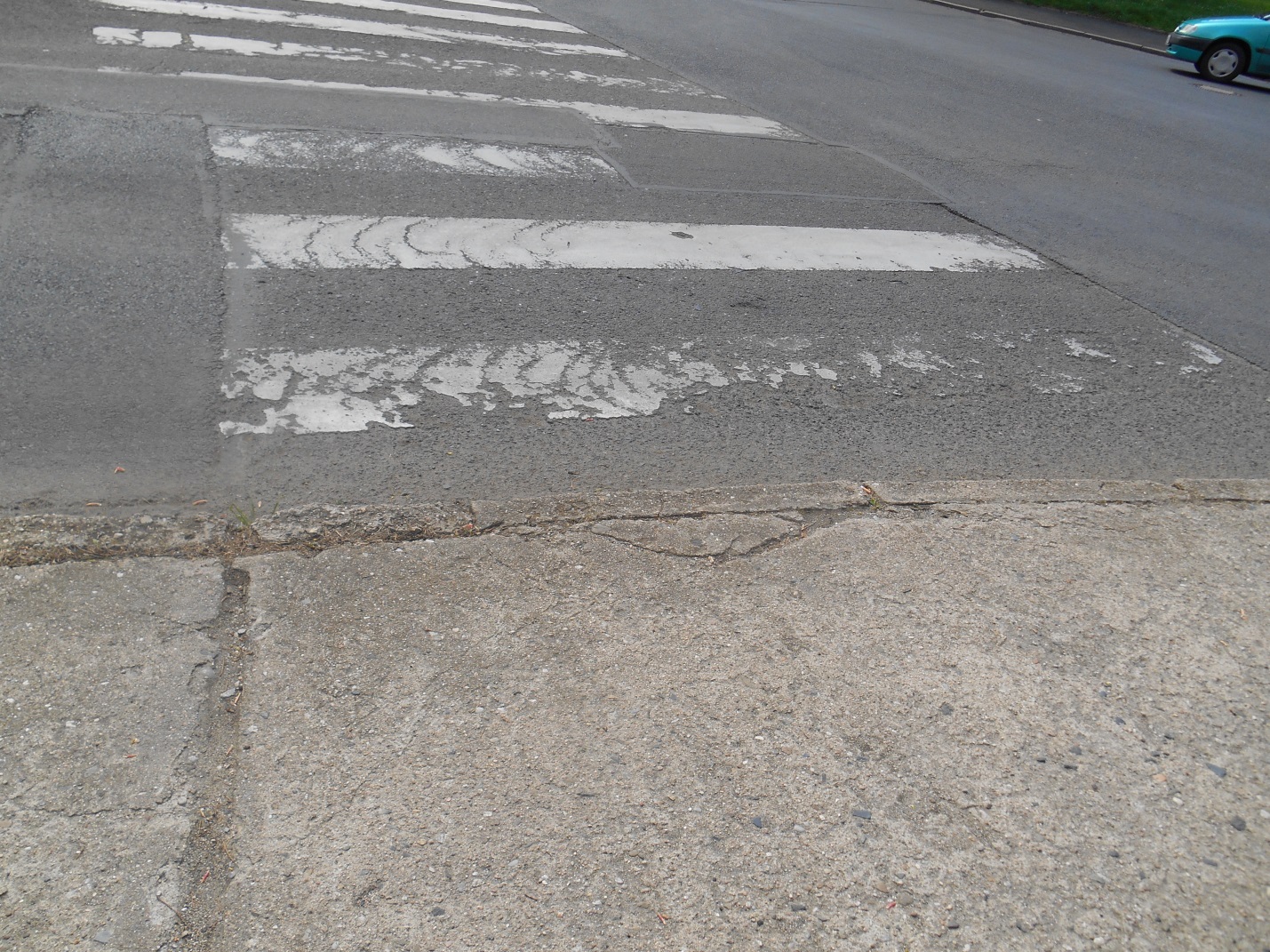 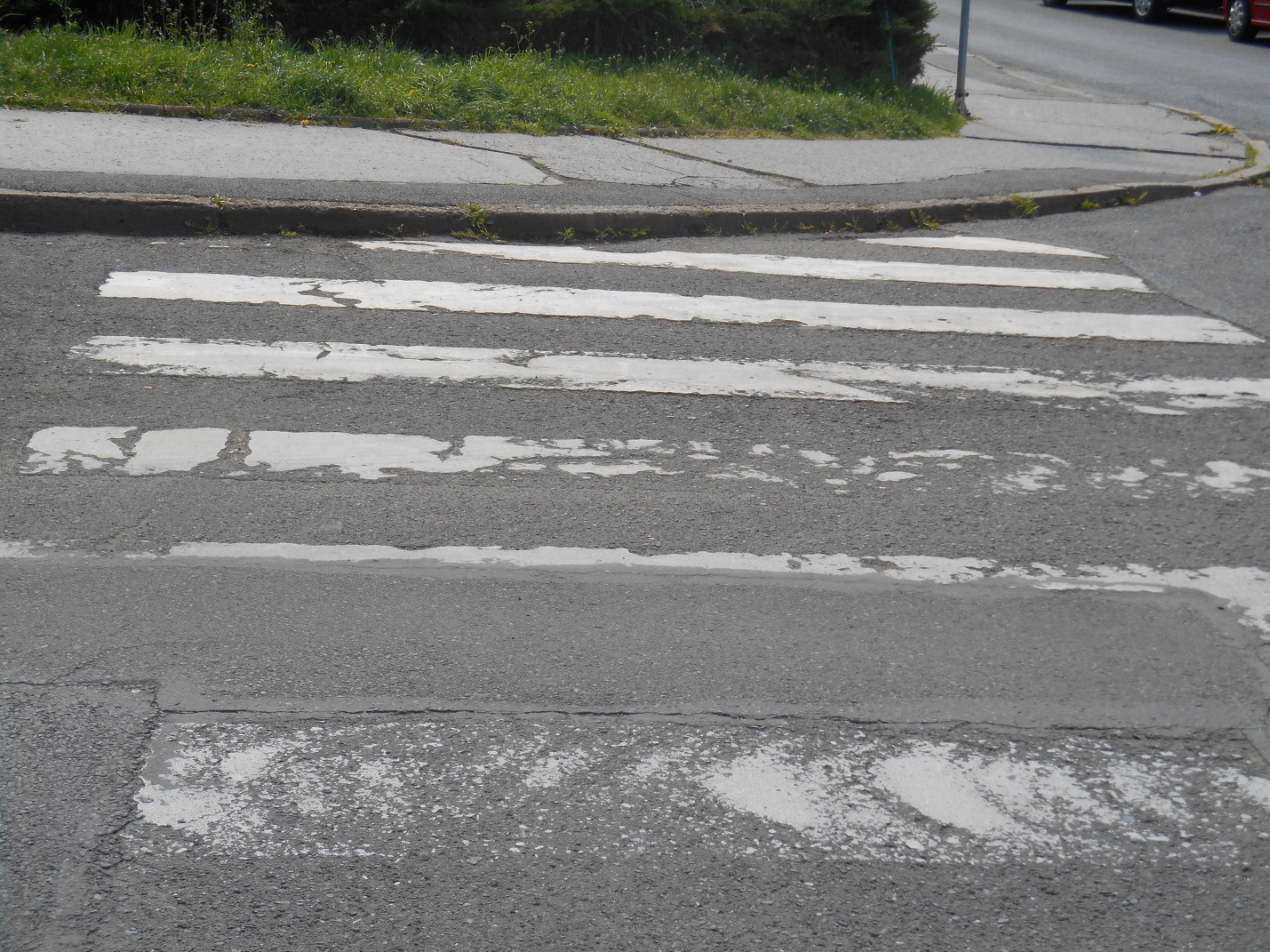 